FINAL CONTA JUNIO                                                                               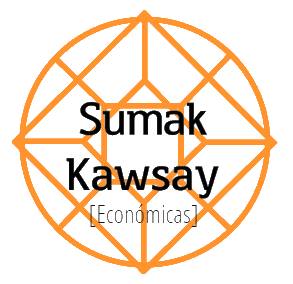 NO LO COPIE  TAL CUAL ESTABA PORQUE NO LLEGUE.PERO TOMO ESTO:-UNIDAD 1: MODELOS CONTABLES:CAPITAL  A MANTENER.IMPORTANCIA-UNIDAD 2: GANANCIA Y SU APROPIACION EN EL TIEMPO:HECHOS POSTERIORES AL CIERRE QUE NECESITAN SER RECONOCIDOS CONTABLEMENTE.EJEMPLOS-SOLUCIONES INTEGRALES: DEUDORES POR VENTAS EN MONEDA EXTRANJERA ESTA EXPUESTA A ? FUNDAMENTESIGNIFICADO Y COMO SE OBTIENE EL RECPAM (O REI)-VALOR DE UTILIDAD ECONOMICA.PARA QUE SIRVE Y COMO SE OBTIENE-BIENES DE CAMBIOBIENES DE FACIL COMERCIALIZACION.CARACTERISTICAS.VALUCACIONCASOP RACTICO:EL 1.1 SE ADQUIERE UNA MAQUINARIA PARA PRODUCIR EL BIEN A EN $200.000-VIDA UTIL:10 AÑOS. NO TIENE VALOR DE RECUPERO AL FINAL DE SU VIDA UTIL.2.AL 31.12  PRODUCCION RESTANTE DE  QUE SE EXTINGA SU VIDA UTIL ES DE 5000 TONELADAS DEL PRODUCTO A, EL CUAL SE VENDE A $100-LA TONELADA Y EL COSTO DE PRODUCCION ES DE $70/TN.TAREA:1.VALUE EL BIEN DE USO AL 31.12 TENIENDO EN CUENTA  EN 1 Y 2.2.REALICE LOS ASIENTOS QUE CORRESPONDA